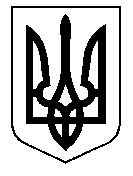 ТАЛЬНІВСЬКА РАЙОННА РАДАЧеркаської областіР  І  Ш  Е  Н  Н  Я23.02.2018                                                                                      № 22-33/VІІПро затвердження технічної документації з нормативної грошової оцінки земельної ділянки площею 1,7100 га, яка знаходиться у власності гр. Номировського О.В., для ведення особистого селянського господарства, яка розміщена в адмінмежах Білашківської сільської ради, за межами населеного пунктуВідповідно до статті 10 Земельного кодексу України та пункту 21 частини 1 статті 43, статті 59 Закону України «Про місцеве самоврядування в Україні», статті 23 Закону України «Про оцінку земель», Методики нормативної грошової оцінки земель сільськогосподарського призначення, затвердженої постановою Кабінету Міністрів України № 831 від 16.11.2016, розглянувши заяву Номировського О.В. та технічну документацію з нормативної грошової оцінки земельної ділянки площею 1,7100  га, розроблену ТОВ «Земельно-кадастрове бюро», враховуючи позитивний висновок державної експертизи землевпорядної документації від 28.12.2017 року № 3486-17, районна рада  ВИРІШИЛА:          1. Затвердити технічну документацію з нормативної грошової оцінки  земельної ділянки площею – 1,7100 га, яка знаходиться у власності гр. Номировського Олександра Володимировича, для ведення особистого селянського господарства, за адресою: 20433, Черкаська область, Тальнівський район, адмінмежі Білашківської сільської ради, за межами населеного пункту.Взяти до відома, що: 2.1. Вартість земельної ділянки  з урахуванням коефіцієнта індексації 1,000 на дату оцінки 16 листопада 2017 року становить 65 142,45 грн. (шістдесят п’ять тисяч сто сорок дві гривні) 45 копійок.             2.2. Кадастровий номер земельної ділянки 7124080400:01:001:1187.                      3. Технічну документацію з нормативної грошової оцінки земельної ділянки передати на зберігання у Відділ у Тальнівському районі Головного управління Держгеокадастру у Черкаській області.        4. Контроль за виконанням рішення покласти на постійну комісію районної ради з питань агропромислового розвитку та природних ресурсів.Голова районної ради                                                                            В. Любомська